Global Systems 
Climate Change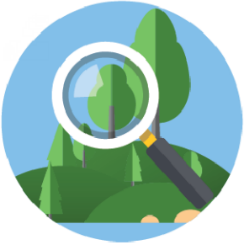 Comprehension QuestionsLearning Intention: To investigate the effect of climate change on sea levels and biodiversity, currently occurring changes to permafrost and sea ice and the impacts of those changes.Activity: Watch the video and complete the questions below.Climate Change: The EvidenceThere is a great deal of evidence to say that global climate is changing, but those changes are not _________________________ everywhere on Earth.The sun’s energy isn’t getting any greater, but more is being retained in the atmosphere, to: _______ snow and ice, _________________ in the oceans, and ________ weather systems.For most of the last 100 years, increased temperatures mean most of Iceland’s glaciers have been in ________ .The speed at which ice melts has a direct impact on global _________________. Researchers have shown that the speed at which glaciers move has ___________ .For _____________ years, weather stations around the world have been taking _______ temperature readings. For most of the last century, average temperatures _____________ .Climate Change: The CausesGlobal temperatures are rising because changes on __________________ and in ______________ are causing more solar radiation to be retained.Brighter surfaces like ice sheets are the most ____________ zones whilst darker land surfaces such as forests ____________ much more. This means that if glaciers melt and expose darker surfaces, _______________ gets absorbed .The extra greenhouse gases we’ve emitted into the atmosphere have _____________ temperatures in the atmosphere and ocean, and the oceans have been _____________ so sea levels have been ___________ .Impacts of Climate Change: Melting IceDecreasing sea ice in the arctic has reduced the amount of ___________ available for polar bears and seals. Increased temperatures have begun to affect _____________ of fish and migratory birds. The combination of massive quantities of meltwater and intense spring rains means _____________ and ____________________ have become increasingly common.Impacts of Climate Change: Rising SeasSea level rose by ________ in the last century, and there are predictions of the rise of up to _____________ in the next century.There is a lot of ______________ about which areas will experience the biggest changes, but whatever happens, the impacts will depend on the ____________ people have to adapt.If the mangroves go into decline, all sorts of other species from _______ to ____________ and __________ will be affected. Changing sea levels will also take away people’s means of _____________________ .Impacts of Climate Change: Changing Weather PatternsIf global sea temperatures increase, the conditions ___________________ need in order to form are going to become much more ___________ .Climate change is affecting different parts of the world differently. Potentially it may even be __________ to grow crops in some parts of the world. But in regions prone to drought, it is becoming ______________________ to have enough water.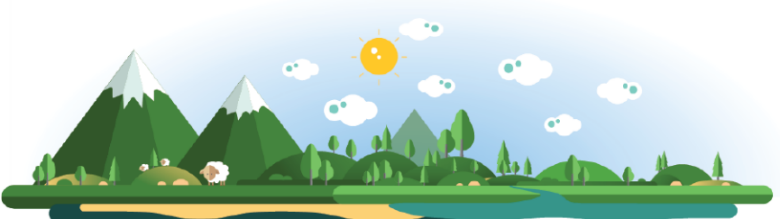 